November 20238 oz. nonfat flavored or 1% unflavored milk served daily.  Menus subject to change.   Denotes PORK in main entrée. Denotes BEEF in product   WG = Whole Grain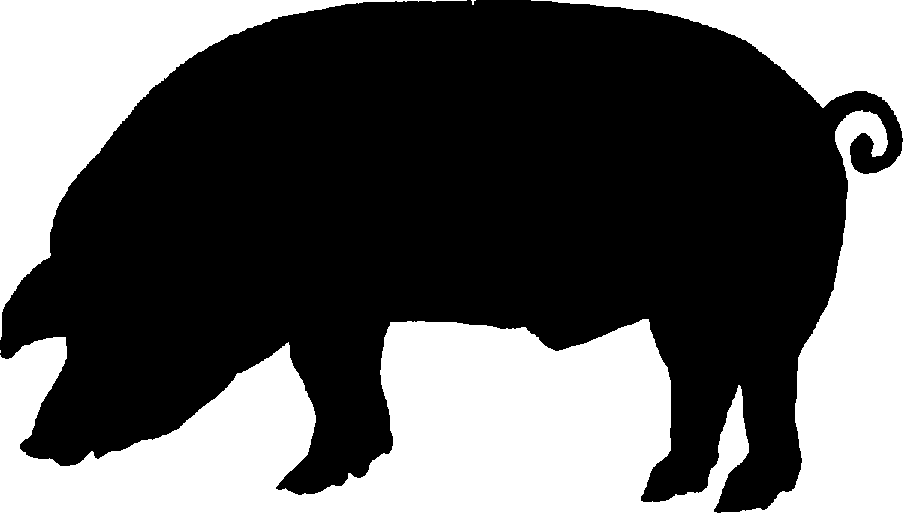 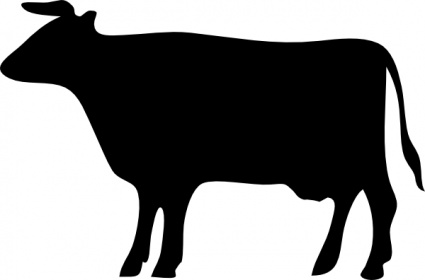 Please note: Menus are subject to change based on product availability.  Please visit https://westsidecommunityschoolsne.mealviewer.net/#home  for the most up-to-date menus.This Institution is an equal opportunity provider.MondayTuesdayWednesdayThursdayFriday SPV – Grape Tomatoes              6Meatball Sub with Mozzarella   Cheese     Or- Sunbutter & Jelly Sandwich   w/a Cheese StickItalian VegetablesChilled Peaches                                              7        WG Pancakes with a Sausage   PattyOr- Ham & Cheese Hoagie  Sweet Potato WedgesBlueberries                                                  8Walking Taco with a Lettuce &   Cheese Cup  Or-Chicken Salad on 9 GrainChili BeansOrange Wedges                                                 9Teriyaki Chicken over Brown RiceOr- Italian Hoagie    BroccoliPineapple Tidbits                                                               10 Hot Dog on a WG Bun  Or- Turkey & Cheese Hoagie Jazz’d Crinkle French Fries Crisp Apple SPV – Baby Carrots                        13Chicken Fried Steak Sandwich    on a WG Bun  Or- Sunbutter & Jelly Sandwich   w/a Cheese StickSweet Waffle FRiesMixed Fruit                                                14Popcorn Chicken with Assorted   WG BreadOr- Ham & Cheese Hoagie   Baked BeansChilled Peaches                                                 15Pizza Hut Pizza Or- Tuna Salad on 9 GrainRomaine Salad Mandarin Oranges      Thanksgiving Meal        16 Turkey & Gravy  with a WG Ciabatta RollMashed Potatoes  Apple Crisp                                                  17Pepperoni Pizza  Calzone  Or- Turkey & Cheese HoagieSeasoned Green Beans StrawberriesSPV – Grape Tomatoes                20Breaded Mozzarella Cheese Sticks   with Pizza Sauce Or- Sunbutter & Jelly Sandwich   w/a Cheese StickGarden PeasChilled Pears                                            21Corn Dog on a Stick (Chicken)Or- Ham & Cheese Hoagie  Vegetable MedleyFruit Medley                                           22Sack LunchHam & Cheese Hoagie  Mango Veggie Juice BoxFruit Cup    Westside No School    23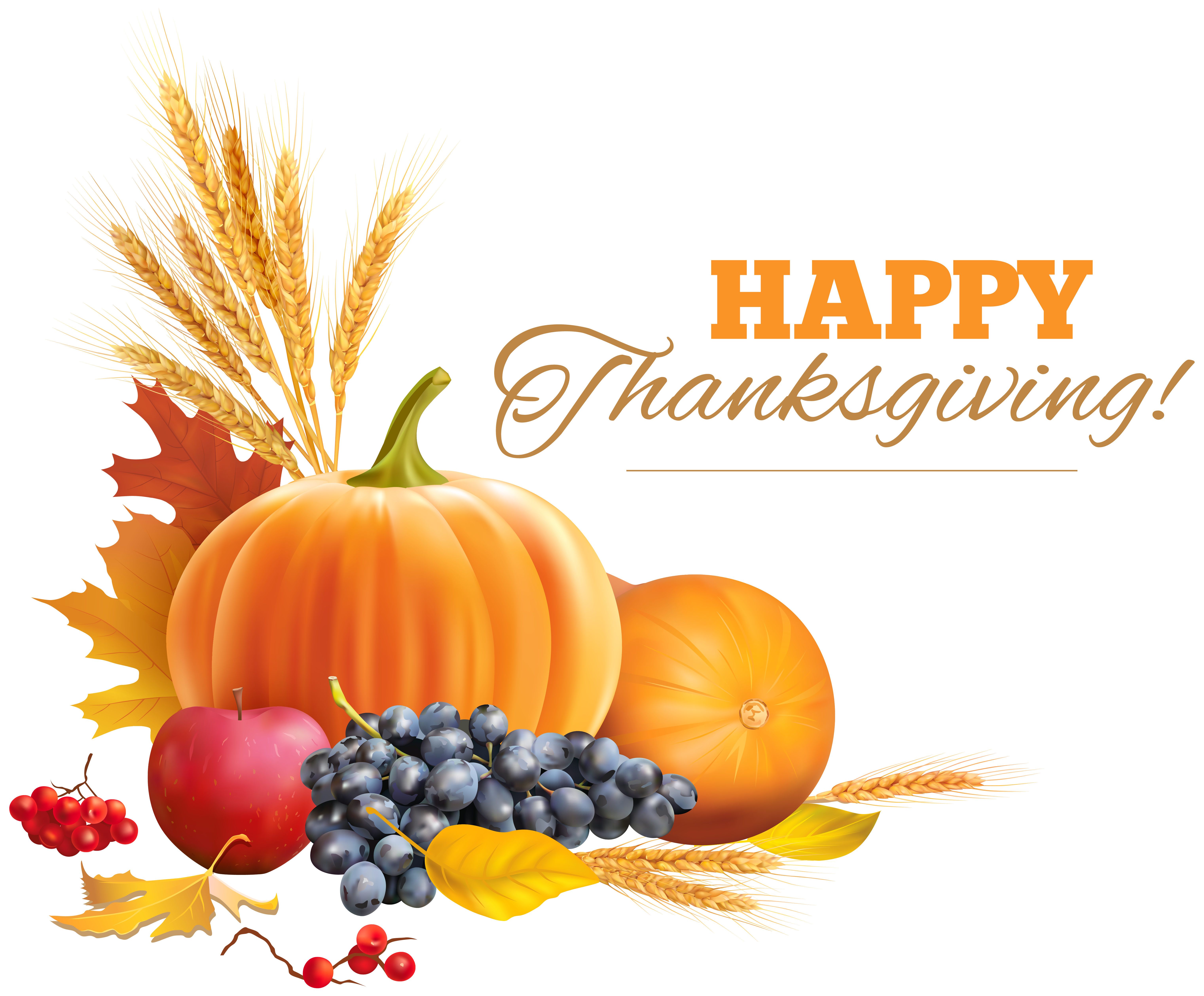     Westside No School      24Native American Heritage DaySPV – Baby Carrots                         27Crispy Chicken Sandwich on   a WG BunOr- Sunbutter & Jelly Sandwich   w/a Cheese StickGlazed CarrotsMandarin Oranges                                           28Grilled Cheese Sandwich Or- Ham & Cheese Hoagie  California Blend VegetablesMixed Fruit                                            29Pizza Hut Pizza Or- Chicken Salad on 9 GrainRomaine Salad Tropical Fruit                                             30BBQ Chicken Drumstick   w/Assorted WG Bread Farm to SchoolOr- Italian Hoagie    Baked BeansBananaCandy Cookie                                         1 Cheeseburger on a  WG Bun  Or- Turkey & Cheese HoagieJazz’d Crinkle French FriesCinnamon Applesauce